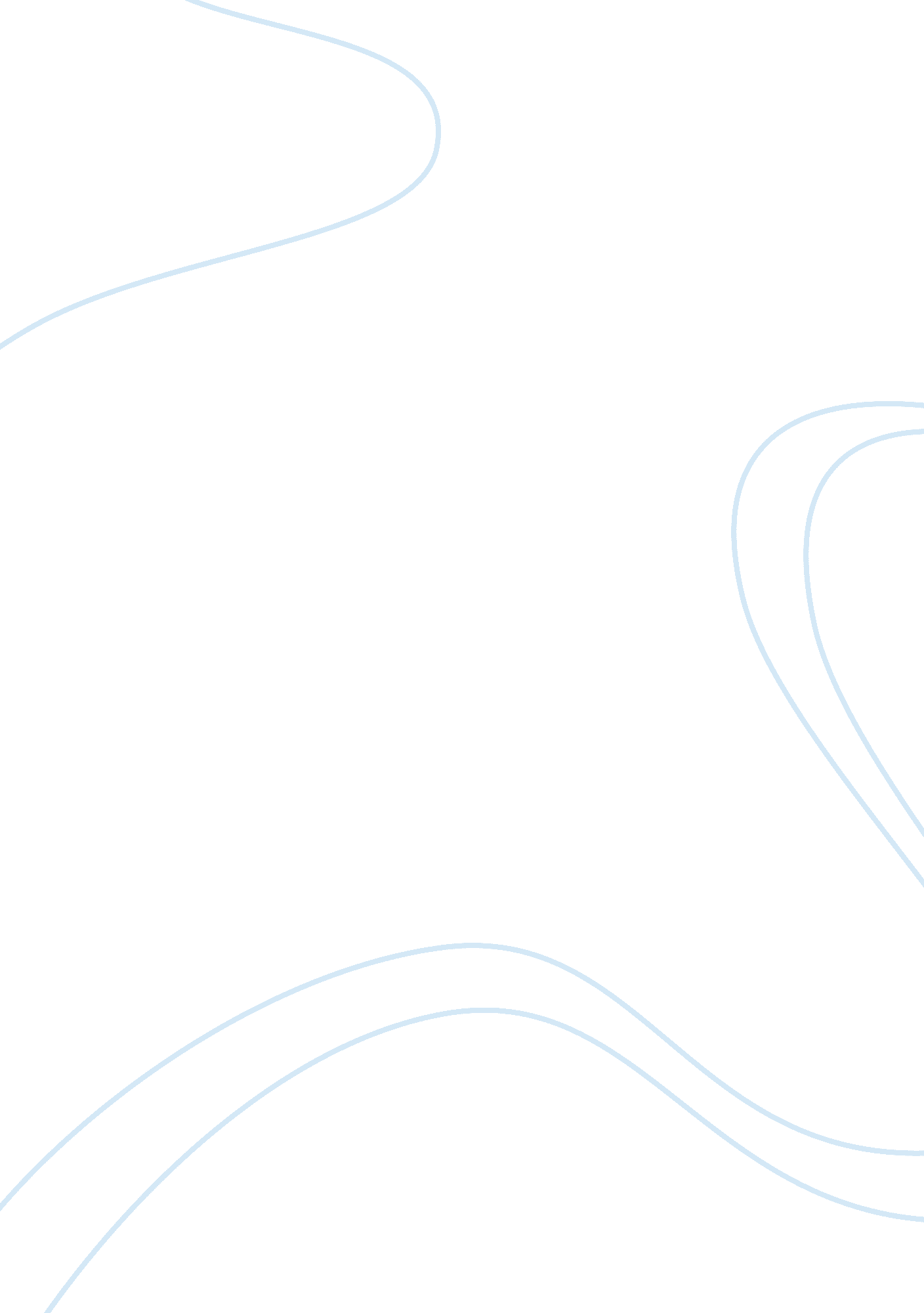 Masters in program managementBusiness, Management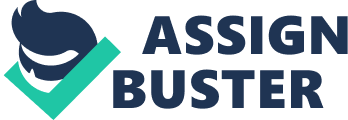 ﻿“ The aim of education is to enhance the endeavor to knowledge; the perpetual knowledge which makes its possessor immortal” 
Since the time I have grown up and understood the concept of management, the facts associated with this concept have been fascinating me. Management is such a trait that if effectively possessed by a person can lead to enormous success in that person’s life. It is the art of integrating people for achieving certain goals and objectives with the most effective utilization of available resources. I have got acquainted myself with this great attribute of management throughout my professional career since the last seven to eight years. 
My short-term professional objective is to augment my possession of knowledge in management field and the long-term professional objective is to create such an image of myself which will be admired by people as one of the most effective managers in the country. 
My past experience in the field of management has ignited my instincts towards acquiring knowledge about every aspect of management. During the last seven to eight years, I have learnt different managerial skills required for handling various arenas of management. I was able to achieve the skills throughout my professional career as of now. I had worked as business process analysts, financial analysts and territory sales trainer where I had to deal with different people and inculcate a common feeling of professional goals which should again be in line with the goals of the organizations for which I had worked. During the preliminary time period of my professional career, when I had to work as mere representative in the segment of retail call center and research and resolution activities, I developed the strong urge for knowing the traits of management better for grasping further career opportunities. Moreover, I have been connected with a financial association which has taught me the various features of effective financial decision making. This is how my professional experience shaped the desire of getting admitted in this course of project management. 
If I can acquire the opportunity of presenting myself as a successful and effective project manager, I will be able to learn the traits of organizing limited resources in the most effective manner, performing excellent tasks within stiff deadlines, monitoring and controlling alterations in the projects and also engendering maximum level of performance from the team members. 
The thirst for more management knowledge and the urge for becoming an efficient manager have kept me driving throughout my professional life and this is also the reason why I have chosen to pursue the graduate business degree in the field of project management. 
I have depicted relentless hard work in both my educational as well as professional career. My hard work has earned me reputation and fame which by one way is evident from a recognition which I received with the identification as “ Countrywide Financial Outstanding Employee of the Quarter” during the second quarter of the year 2006. 
My aim is to enhance this image through grasping of better opportunities in the field of knowledge and education and then applying the knowledge in the professional field. After acquiring comprehensive information about the course, I got the feeling that no other path can be more effective than this for me in achieving both my short-term as well as long-term professional objectives. 
I deem that the knowledge which I possess at present is nothing more than being at scratch and there is a long path to be followed for reaching the end, although there cannot be any end to acquisition of knowledge. I am certain that the course of Project Management provided in your University will unquestionably enhance the horizon of my knowledge, both theoretically as well as practically. 
I can assure high level of hard work from my part and promise to you that I will try my best to bring splendor for your university if I am given the opportunity to do so. 
Bibliography 
Gotera, Vince. “ How to Write a Great Statement of Purpose”. June 30, 2011. University of Northern Iowa, 2006. 